IME I PREZIME: __________________ RAZRED: ___datum: _______5.5.  KEMIJSKE  JEDNADŽBEOdgovori  na  pitanja.Kako  glasi  zakon  o  očuvanju  mase ?  ____________________________________________________________________________________________________________________Zašto  je  masa  reaktanata  u  kemijskoj  reakciji  jednaka  masi  produkata ?____________________________________________________________________________________________________________________Kemijske  reakcije  do sada  smo  prikazivali  riječima  ili  modelima. To  nije  praktično  jer  se  u  različitim  jezicima  tvari  drukčije  nazivaju.Zato  kemijske  reakcije  zapisujemo  u  obliku  kemijskih  jednadžbi. Do  sada  smo  riječima  i  modelima  ovako  prikazivali  reakciju  sinteze  vode:kisik  +  vodik  →  voda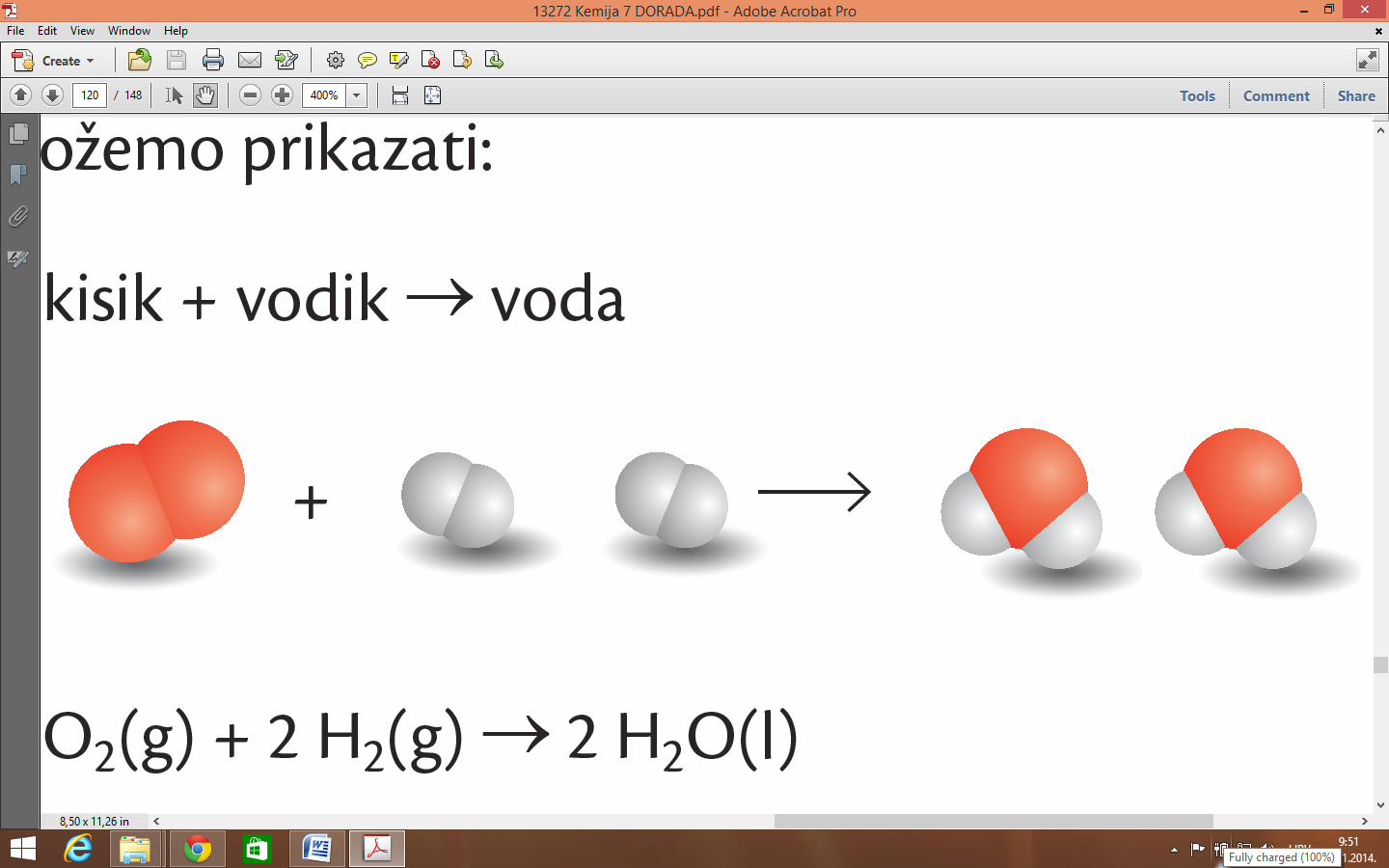 Kemijskom  jednadžbom  sintezu  vode  iz  vodika  i  kisika  zapisujemo  ovako:O2  + 2 H2  → 2 H2OKemijske  jednadžbe  moraju  biti  napisane  u  skladu  sa  zakonom  o  očuvanju  mase,  odnosno  moraju  biti  izjednačene. Broj  istovrsnih  atoma  na  lijevoj  i  desnoj  strani  kemijske  jednadžbe  moraju  biti  jednaki.Jednadžbu  reakcije  izjednačujemo  dodavanjem  koeficijenata  ispred  simbola  ili  formula.Indeksi  u  formulama  moraju  ostati  isti  ( ne  smiju  se  brisati  niti  dodavati ).Prouči  prikaz  reakcije  modelima  te  usporedi  broj  čestica  reaktanata  i  produkata  u  kemijskoj  jednadžbi  sinteze  vode.PRIMJER  1.Proučimo  reakciju  sinteze  amonijaka  iz  vodika  i  dušika.Reakcija  opisana  riječima:vodik  +  dušik  →  amonijakReakcija  predočena  modelima: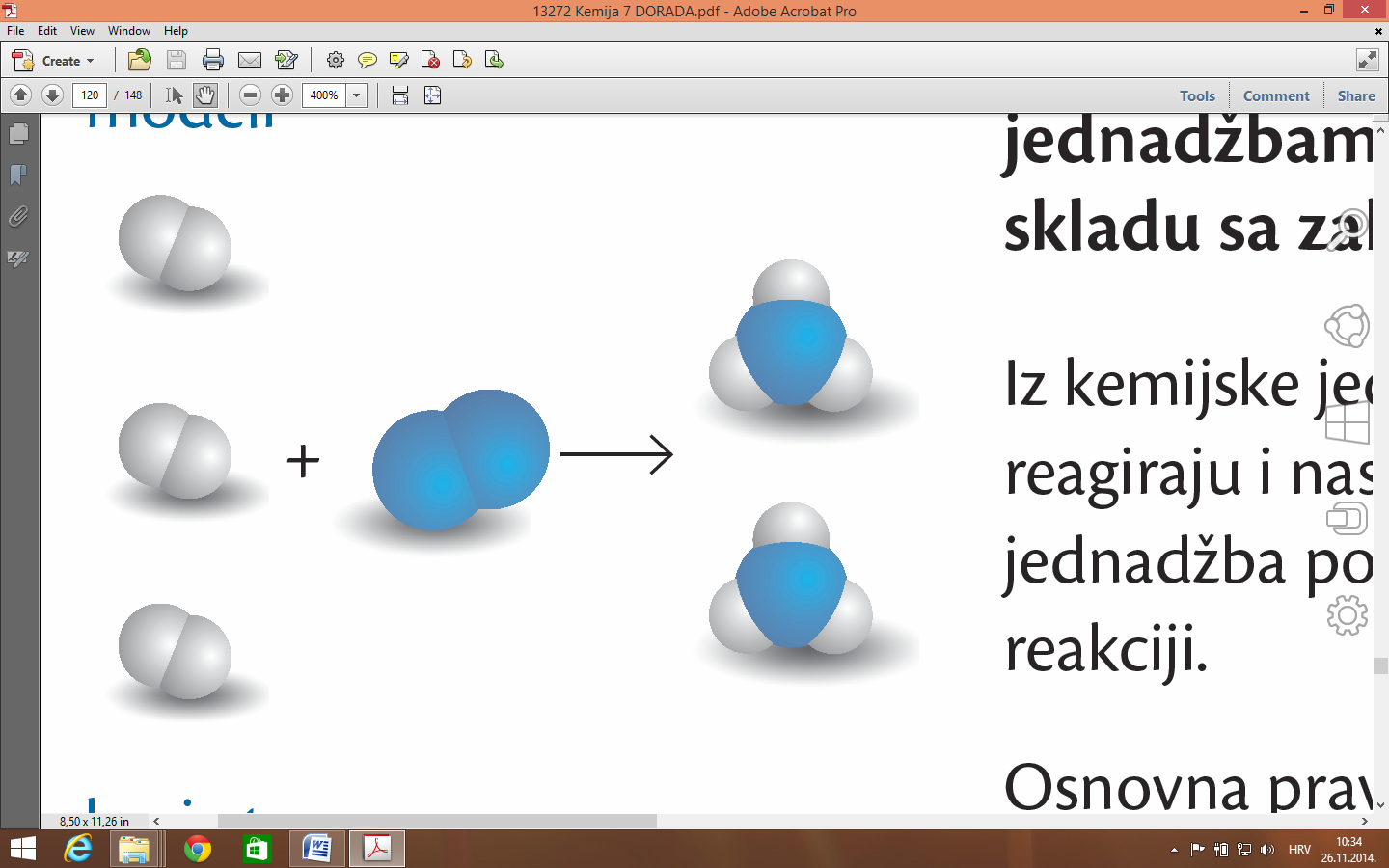 Reakcija  zapisana  simbolima:H2  +  N2  →  NH3Uoči  da  broj  atoma  dušika  nije  jednak  lijevo  i  desno  od  strelice.Uoči  da  broj  atoma  vodika  također  nije  jednak  na  obje  strane  strelice.Jednadžbu  trebamo  izjednačiti  upisivanjem  koeficijenata: 3  H2  +  N2  →  2  NH3Sada  su  brojevi  atoma  vodika  i  dušika  na  lijevoj  i  desnoj  strani  jednadžbe  jednaki.PRIMJER  2.Tijekom  zagrijavanja  bromovodik  se  razlaže  na  brom  i  vodik. Ta  je  reakcija  predočena  modelima  čestica.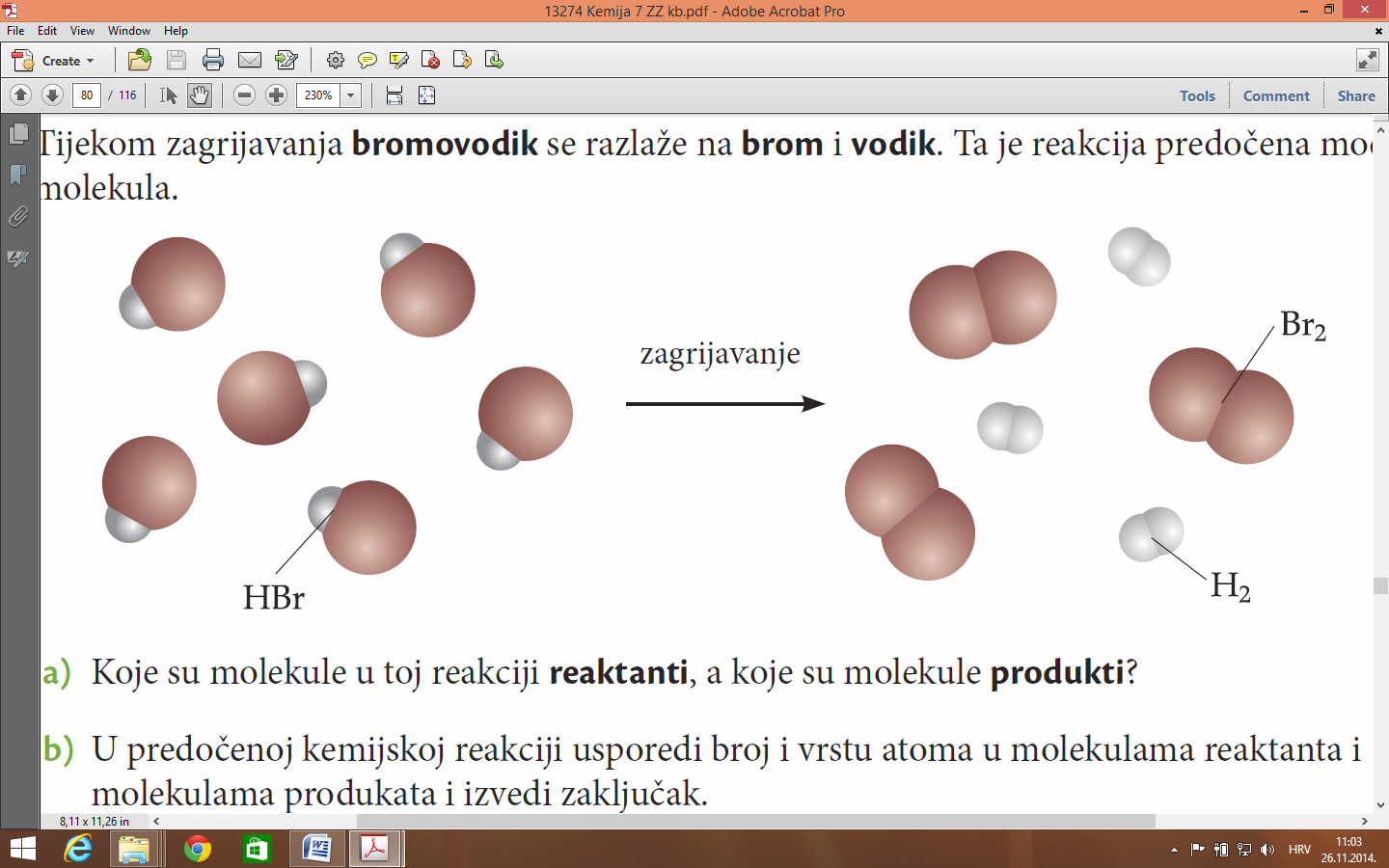 Koje  su  čestice  u  toj  reakciji  reaktanti,  a  koje  su  čestice  produkti?Reaktant  je: ________________________________________ .Produkti  su: ____________________  i  _____________________ .Koristeći  se  slikovnim  prikazom  opiši  riječima  navedenu  reakciju._______________________  →  ___________  +  ____________Izrazi  navedenu  reakciju  neizjednačenom  kemijskom  jednadžbom._________________  →  _____________  +  _________________Izjednači  kemijsku  jednadžbu.______  ________________  →  ____________  +  ______________Ime i prezime: _____________________ razred: ____ datum: ______Provjeri  svoje  znanje.Dopuni  rečenice.Izrazi  kojima  zapisujemo  kemijske  reakcije  nazivaju  se  __________________________  ____________________________ .Svaka  kemijska  jednadžba  mora  biti  napisana  u  skladu  sa  zakonom  ______________________________________________ .Jednadžbu  kemijske  reakcije  izjednačujemo  dodavanjem  _______________________________  ispred  simbola  ili  formula.Odgovori  na  pitanja.Tijekom  zagrijavanja  amonijak  se  razlaže  na  vodik  i  dušik. Ta  je  reakcija  predočena  modelima  čestica.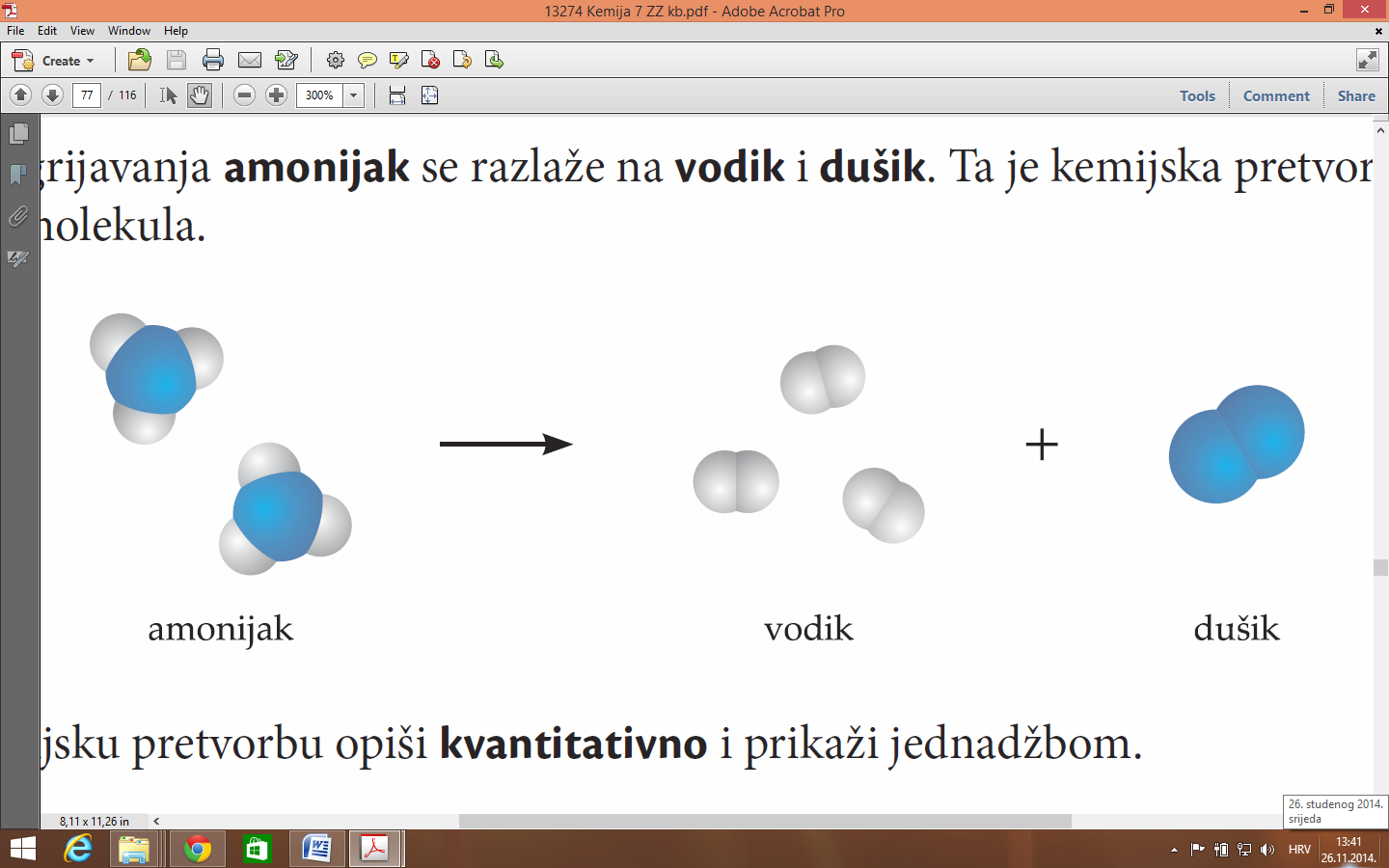 Koje  su  čestice  u  toj  reakciji  reaktanti,  a  koje  su  čestice  produkti?Reaktant  je: ________________________________________ .Produkti  su: ____________________  i  _____________________ .Koristeći  se  slikovnim  prikazom  opiši  riječima  navedenu  reakciju._______________________  →  ___________  +  ____________Izrazi  navedenu  reakciju  neizjednačenom  kemijskom  jednadžbom._________________  →  _____________  +  _________________Izjednači  kemijsku  jednadžbu.______  ___________  →  _____  ____________  +  ___________Uravnoteži  kemijske  jednadžbe._____  Na  +  Cl2  →  _____  NaClKoje  su  čestice  u  toj  reakciji  reaktanti,  a  koje  su  čestice  produkti?Reaktant  je: ________________________________________ .Produkti  su: ____________________  i  _____________________ .Odredi vrstu kemijske reakcije _____________________                                                  Sinteza/ analiza_____  HgO  →  _____  Hg  +  O2Koje  su  čestice  u  toj  reakciji  reaktanti,  a  koje  su  čestice  produkti?Reaktant  je: ________________________________________ .Produkti  su: ____________________  i  _____________________ .Odredi vrstu kemijske reakcije _____________________                                                  Sinteza/ analiza_____  Ca  +  O2  →  _____  CaOKoje  su  čestice  u  toj  reakciji  reaktanti,  a  koje  su  čestice  produkti?Reaktant  je: ________________________________________ .Produkti  su: ____________________  i  _____________________ .Odredi vrstu kemijske reakcije _____________________                                                  Sinteza/ analiza_____  Fe  +  _____  O2  →  _____  Fe2O3Koje  su  čestice  u  toj  reakciji  reaktanti,  a  koje  su  čestice  produkti?Reaktant  je: ________________________________________ .Produkti  su: ____________________  i  _____________________ .Odredi vrstu kemijske reakcije _____________________                                                  Sinteza/ analiza